Муниципальное бюджетное дошкольное образовательное учреждение      «Центр развития ребёнка – детский сад №20 г. Владивостока»   Пояснительная записка к презентации                Тема: «Забытая война»                      Старшая группа                                                                              подготовили                                                                               воспитатели                                                              Шлык Елена Викторовна                                                             Горошилова Елена Панцофиевнаг. Владивосток 2013г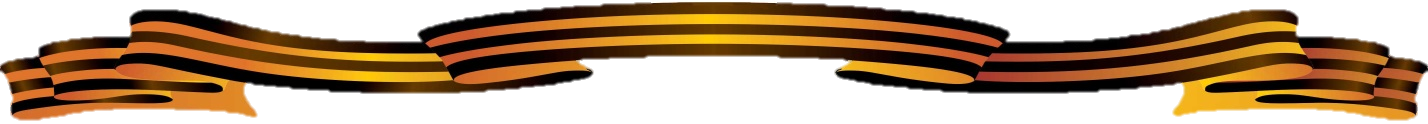                                                                                                                 Не все солдаты, встретят день победный                                                                                                                Не всем прийти на праздничный парад                                                                                                                Солдаты смертны                                                                                                                Подвиги бессмертны                                                                                                                Не умирает мужество солдат                                                                                                                                                                            (Б.Серман)9 мая закончилась Вторая мировая война, но на самом деле это произошло только 2 сентября, когда был подписан акт о полной капитуляции Японии. Сегодня эту дату отмечать не принято, хотя вклад СССР в победу над Японией огромный. Именно благодаря наступлению советских войск и разгрому Квантунской армии в Манчжурии, война закончилась так быстро.Разгром советскими войсками японских милитаристов в августе 1945 года – обширнейшее «белое пятно» в нашей истории, в научных исследованиях, в мемуарной и художественной литературе, а отсюда и в памяти народной (Владимир УСПЕНСКИЙ, 
отрывок из книги ТАЙНЫЙ СОВЕТНИК ВОЖДЯ)На Дальнем Востоке война коснулась многих семей, мы помним рассказы наших дедов и отцов. И то, что она замалчивается, или как более корректно написать, о ней не принято говорить, мы считаем не правильно. Ведь с  нашей стороны погибло около 30 тысяч солдат и офицеров. Нам, ныне живущим, очень повезло, что мы не познали ужасы войны, свист пуль и взрывы бомб, голод, смерть, ужасы  концентрационных лагерей. Мы живём в мирное время, хотя мирным его можно назвать с «натяжкой». Время от времени в различных уголках планеты происходят вооружённые конфликты, войны. Продолжают гибнуть люди. Но вторая мировая война была самой страшной войной, самой кровопролитной в истории человечества. Великая Победа, которую завоевали наши дедушки и бабушки для нас, для мирного неба, для нашего будущего нельзя сравнить ни с чем. Спасибо им за это огромное! Не устанем мы повторять слова благодарности и очень важно, чтобы не только мы знали и помнили, но и наши дети, и внуки, и все будущие поколения. Советско-японская война 1945 года, как часть Второй Мировой войны и Войны в Тихом океане, известна также как битва за Маньчжурию или Маньчжурская операция.Угроза войны СССР с Японией существовала со второй половины 1930-х годов. В1938 году произошли столкновения на озере Хасан, в 1939 году бой на Халин-Голе на границе Монголии и Маньчжоу-Го. В 1940 году был создан советский Дальневосточный фронт, что указывало на реальную угрозу начала войны.В феврале 1945 на Ялтинской конференции Сталин обязался перед союзниками объявить войну Японии через 2-3 месяца после окончания военных действий в Европе. На Потсдамской конференции в июле 1945 союзники выступили с общей декларацией, требую безоговорочной капитуляции Японии. 8 августа 1945 года СССР односторонне вышел из советско-японского пакта о ненападении и объявил войну Японской империи. Война была объявлена ровно через 3 месяца после победы в Европе, и через два дня после первого применения США ядерного оружия против Японии (Хиросима) и накануне атомной бомбёжки Нагасаки.Главнокомандующим советскими войсками при вторжении в Маньчжурию был Маршал Советского Союза О.М. Василевский. Действовали 3 фронта: Забайкальский, Первый Дальневосточный и Второй Дальневосточный фронта (командующие Р.Я. Малиновский, К.П. Мерецков и М.О. Пуркаев), общей численностью 1,5 миллиона человек. Им противостояла Квантунская армия под командованием генерала Ямады Отозо.На рассвете 9 августа 1945 года советские войска начали интенсивную артподготовку с моря и с суши, после которой последовали активные наземные боевые действия Маньчжурской операции.Учитывая опыт войны с немцами, укрепленные районы японцев обходили мобильными частями и блокировали пехотой.Из Монголии в центр Маньчжурии наступала 6-я гвардейская танковая армия генерала Кравченко.17 августа 6-я гвардейская танковая армия продвинулась на несколько сотен километров - и до столицы Маньчжурии города Чаньчунь осталось около ста пятидесяти километров.Первый Дальневосточный фронт в это время сломил оборону японцев на востоке Маньчжурии, заняв крупнейший город в этом регионе - Муданьцзянь.В ряде районов советским войскам пришлось преодолевать упорное сопротивление противника. В полосе 5-й армии с особой ожесточенностью держалась оборона японцев в районе Муданьцзяна. Были случаи упорного сопротивления японских войск в линиях Забайкальского и 2-го Дальневосточного фронтов. Японская армия также предпринимала и многочисленные контратаки.  17 августа 1945 года в Мукдене советские войска взяли в плен императора Маньчжоу-Го Пу I (последний император Китая)14 августа японское командование обратилось с просьбой о перемирии. Но военные действия с японской стороны не прекращались. Лишь через три дня Квантунская армия получила приказ командования о капитуляции, которая вступила в силу 20 августа.18 августа была начата высадка десанта на самые северные из Курильских островов. В этот же день главнокомандующий советскими войсками на Дальнем Востоке отдал приказ об оккупации японского острова Хоккайдо силами двух пехотных дивизий. Этот десант не был осуществлен из-за задержки продвижения советских войск на Южном Сахалине, а потом отложен до распоряжений Ставки.Советские войска заняли южную часть Сахалина, Курильские острова, Маньчжурию и часть Кореи, захватив Сеул. Основные боевые действия на континенте велись еще 12 дней, по 20 августа. Но отдельные бои продолжались до 10 сентября, который стал днем полной капитуляции Квантунской армии. Боевые действия на островах полностью закончились 1 сентября.Акт о капитуляции Японии был подписан 2 сентября 1945 на борту линкора Миссури в Токийской бухте. От Советского Союза акт подписал генерал-лейтенант К.М. Деревянко.В результате войны СССР оккупировал территории Южного Сахалина, временно Квантун с городами Порт-Артур и Далянь, а также Курильские острова.Победа Советских Вооруженных Сил на Дальнем Востоке в сентябре 1945 г. досталась ценой жизни многих тысяч советских военнослужащих. Общие потери советских войск с учетом санитарных составили 36 456 человек. Соединения Монгольской народно-революционной армии потеряли 197 человек, из них 72 человека – безвозвратно. Потери японцев убитыми составили свыше 80 тыс. солдат и офицеров.  Однако эта цифра, как и все остальные, носит очень условный характер.Маньчжурская операция не только завершила Вторую мировую, но и стала самой лучшей демонстрацией мощи Советской армии за всю ее историю. Забывать об этой войне, тем более стыдиться ее в высшей степени странно. Стыдиться надо как раз ее фактического забвения.Нет, слово "мир" останется едва ли,
Когда войны не будут люди знать.
Ведь то, что раньше миром называли,
Все станут просто жизнью называть.И только дети, знатоки былого,
Играющие весело в войну,
Набегавшись, припомнят это слово,
С которым умирали в старину.                  Использованная литература и Интернет-ресурсы:1.http://www.gramotey.com/?open_file=1269080655#TOC_id20419962.http://history-of-wars.ru/war_hrono/344-sovetsko-yaponskaya-vojna-1945-goda.html3.http://rusk.ru/st.php?idar=1043084.Стихотворение «Мир», автор В.Берестов